В соответствии с Федеральным законом от 29.12.2012 № 273-ФЗ                 «Об образовании в Российской Федерации», руководствуясь Уставом города,ПОСТАНОВЛЯЮ:1. Внести в постановление Администрации ЗАТО г. Зеленогорска от 12.07.2011 № 248-п «Об утверждении Положения о проведении аттестации руководителей муниципальных образовательных учреждений» следующие изменения:1.1. В констатирующей части слова «Закона Российской Федерации от 10.07.1992 г. № 3266-1 «Об образовании» заменить словами «Федерального закона от 29.12.2012 № 273-ФЗ «Об образовании в Российской Федерации».1.2. В пункте 3 слова «Листвина Г.В.» исключить.2. Настоящее постановление вступает в силу в день, следующий за днем его опубликования в газете «Панорама».Временно исполняющийполномочия главы АдминистрацииЗАТО г. Зеленогорска                                                                           С.В. Камнев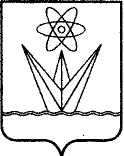 АДМИНИСТРАЦИЯЗАКРЫТОГО АДМИНИСТРАТИВНО – ТЕРРИТОРИАЛЬНОГО ОБРАЗОВАНИЯ  ГОРОДА ЗЕЛЕНОГОРСКА КРАСНОЯРСКОГО КРАЯП О С Т А Н О В Л Е Н И ЕАДМИНИСТРАЦИЯЗАКРЫТОГО АДМИНИСТРАТИВНО – ТЕРРИТОРИАЛЬНОГО ОБРАЗОВАНИЯ  ГОРОДА ЗЕЛЕНОГОРСКА КРАСНОЯРСКОГО КРАЯП О С Т А Н О В Л Е Н И ЕАДМИНИСТРАЦИЯЗАКРЫТОГО АДМИНИСТРАТИВНО – ТЕРРИТОРИАЛЬНОГО ОБРАЗОВАНИЯ  ГОРОДА ЗЕЛЕНОГОРСКА КРАСНОЯРСКОГО КРАЯП О С Т А Н О В Л Е Н И ЕАДМИНИСТРАЦИЯЗАКРЫТОГО АДМИНИСТРАТИВНО – ТЕРРИТОРИАЛЬНОГО ОБРАЗОВАНИЯ  ГОРОДА ЗЕЛЕНОГОРСКА КРАСНОЯРСКОГО КРАЯП О С Т А Н О В Л Е Н И ЕАДМИНИСТРАЦИЯЗАКРЫТОГО АДМИНИСТРАТИВНО – ТЕРРИТОРИАЛЬНОГО ОБРАЗОВАНИЯ  ГОРОДА ЗЕЛЕНОГОРСКА КРАСНОЯРСКОГО КРАЯП О С Т А Н О В Л Е Н И Е19.06.2018г. Зеленогорскг. Зеленогорск№113-пО внесении изменений в постановление Администрации ЗАТО г. Зеленогорска от 12.07.2011 № 248-п «Об утверждении Положения о проведении аттестации руководителей муниципальных образовательных учреждений»О внесении изменений в постановление Администрации ЗАТО г. Зеленогорска от 12.07.2011 № 248-п «Об утверждении Положения о проведении аттестации руководителей муниципальных образовательных учреждений»